Muy Señora mía/Muy Señor mío:Le informamos de que la reunión JCA-IMT2020 se ha desplazado al viernes 10 de noviembre, de las 16.00 a las 17.30 horas.En paralelo a la reunión de la CE11 se celebrará un taller de formación práctico sobre la reducción de la disparidad en materia de normalización. Su celebración se prevé para el 8 de noviembre.Se han cancelado las sesiones de la reunión del CASC previstas para el 15 de noviembre de 2017. La reunión del CASC se celebrará el 9 de noviembre de 2017 (sesiones 1, 2 y 4).Los posibles cambios en el plan de gestión del tiempo se publicarán como revisión del Documento TD175/GEN en el sitio web de la Comisión de Estudio 11.Le deseo una reunión agradable y fructífera.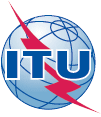 Unión Internacional de TelecomunicacionesOficina de Normalización de las Telecomunicaciones Unión Internacional de TelecomunicacionesOficina de Normalización de las Telecomunicaciones Ginebra, 8 de septiembre de 2017Ginebra, 8 de septiembre de 2017Ref:Corrigéndum 1 a la Carta Colectiva TSB 3/11CE11/DACorrigéndum 1 a la Carta Colectiva TSB 3/11CE11/DA-	A las Administraciones de los Estados Miembros de la Unión;-	A los Miembros del Sector UIT-T;-	A los Asociados de la Comisión de Estudio 11;-	A la Academia de la UIT-	A las Administraciones de los Estados Miembros de la Unión;-	A los Miembros del Sector UIT-T;-	A los Asociados de la Comisión de Estudio 11;-	A la Academia de la UITTel:+41 22 730 5780+41 22 730 5780-	A las Administraciones de los Estados Miembros de la Unión;-	A los Miembros del Sector UIT-T;-	A los Asociados de la Comisión de Estudio 11;-	A la Academia de la UIT-	A las Administraciones de los Estados Miembros de la Unión;-	A los Miembros del Sector UIT-T;-	A los Asociados de la Comisión de Estudio 11;-	A la Academia de la UITFax:+41 22 730 5853+41 22 730 5853-	A las Administraciones de los Estados Miembros de la Unión;-	A los Miembros del Sector UIT-T;-	A los Asociados de la Comisión de Estudio 11;-	A la Academia de la UIT-	A las Administraciones de los Estados Miembros de la Unión;-	A los Miembros del Sector UIT-T;-	A los Asociados de la Comisión de Estudio 11;-	A la Academia de la UITCorreo-e:tsbsg11@itu.inttsbsg11@itu.int-	A las Administraciones de los Estados Miembros de la Unión;-	A los Miembros del Sector UIT-T;-	A los Asociados de la Comisión de Estudio 11;-	A la Academia de la UIT-	A las Administraciones de los Estados Miembros de la Unión;-	A los Miembros del Sector UIT-T;-	A los Asociados de la Comisión de Estudio 11;-	A la Academia de la UITWeb:http://itu.int/go/tsg11http://itu.int/go/tsg11-	A las Administraciones de los Estados Miembros de la Unión;-	A los Miembros del Sector UIT-T;-	A los Asociados de la Comisión de Estudio 11;-	A la Academia de la UIT-	A las Administraciones de los Estados Miembros de la Unión;-	A los Miembros del Sector UIT-T;-	A los Asociados de la Comisión de Estudio 11;-	A la Academia de la UITAsunto:Reunión de la Comisión de Estudio 11, Ginebra, 8-17 de noviembre de 2017Reunión de la Comisión de Estudio 11, Ginebra, 8-17 de noviembre de 2017Reunión de la Comisión de Estudio 11, Ginebra, 8-17 de noviembre de 2017Reunión de la Comisión de Estudio 11, Ginebra, 8-17 de noviembre de 2017Atentamente,(firmado)Chaesub Lee
Director de la Oficina 
de Normalización de las Telecomunicaciones 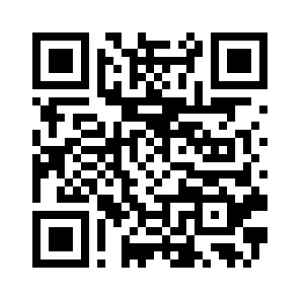 Atentamente,(firmado)Chaesub Lee
Director de la Oficina 
de Normalización de las Telecomunicaciones Información más reciente sobre la reunión